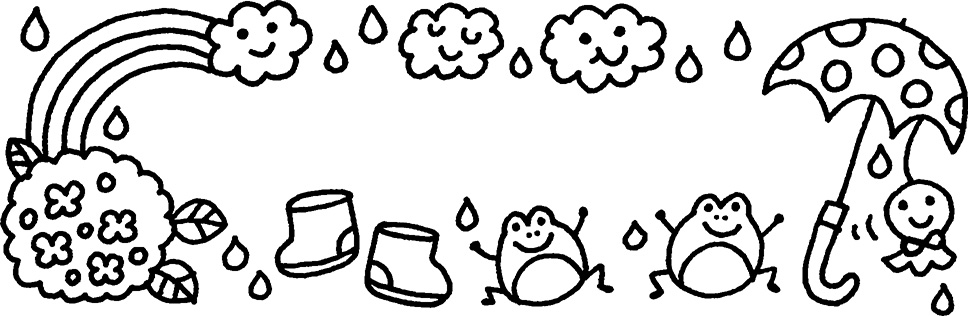 常磐保育園　２０２３年５月３１日あひるぐみ担任　　長尾麻里　松久遥　尾関雅恵　村山早苗　安藤直美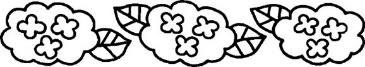 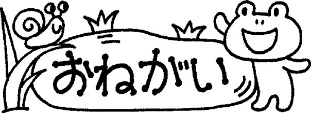 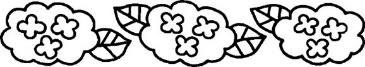 